第7回　栗原フォトクラブ写真展　（2018年）ハーモニーホール座間　にて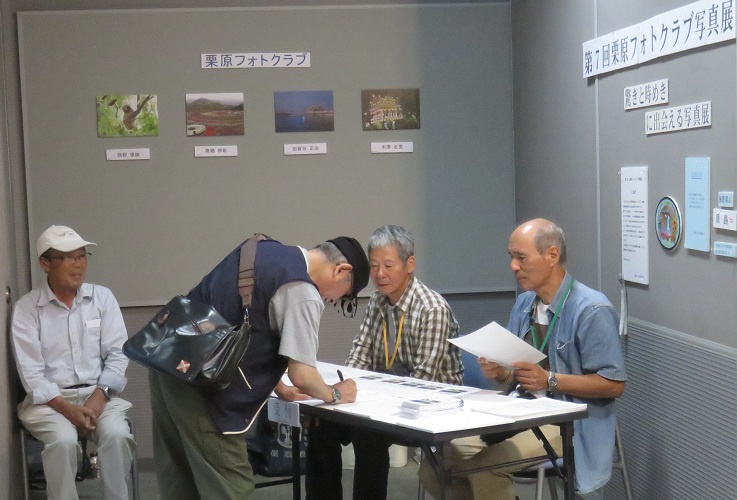 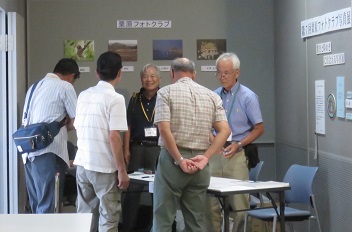 混み合う受付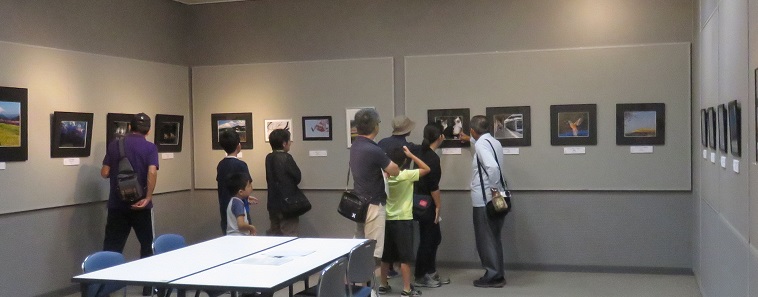 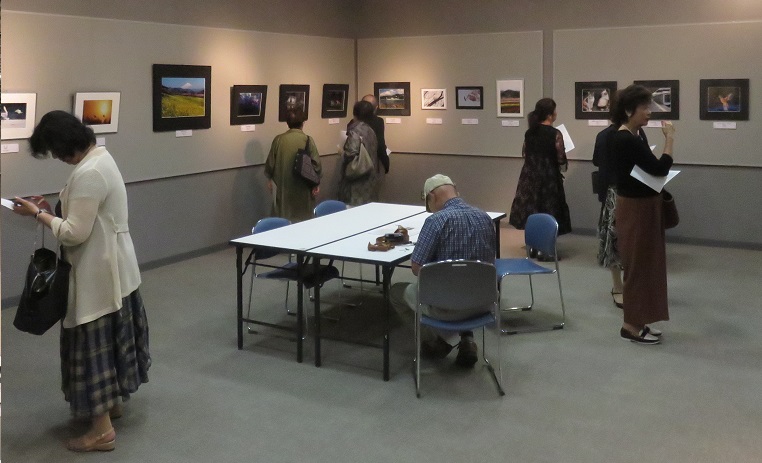 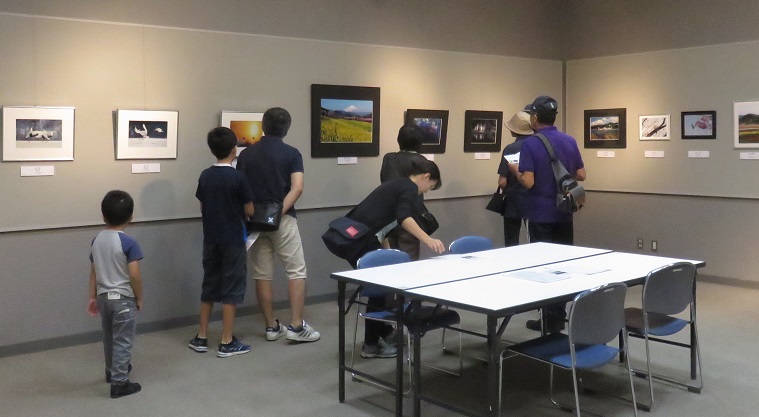 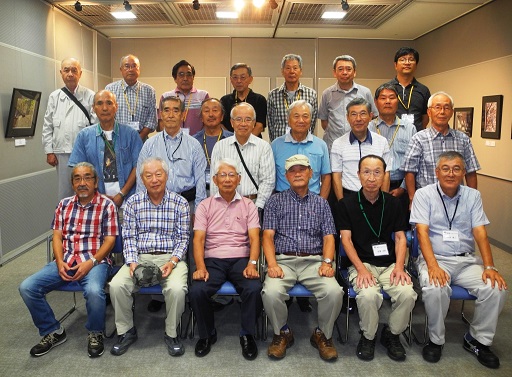 2018年㋈２日　第7回栗原フォトクラブ写真展にて